南京理工大学博士、硕士学位论文撰写格式为了规范博士、硕士和硕士专业学位论文的撰写，根据由国家标准局批准颁发的GB7713-87《科学技术报告、学位论文和学术论文的编写格式》，将博士、硕士和硕士专业学位论文的编写格式及有关标准统一规定如下：1 学位论文的装订学位论文页面设置一律为：上空30mm，下空24mm，左空25mm，右空25mm，对称页边距，页眉20mm，页脚20mm。用A4（297mm×210mm）标准大小的白纸，装订成册后尺寸为（292mm×207mm）。博士学位论文封面用250g天蓝色卡纸，硕士学位论文封面用160g白色卡纸，硕士专业学位论文用160g米黄色卡纸。封二、英文封二、声明和学位论文使用声明采用单页印刷，从中文摘要开始采用双面印刷。正文中的一级标题（章目）用小3号加粗宋体，段前段后各空18磅，居左；二级标题（条）用4号加粗宋体，段前段后各空12磅，居左；三级标题（款）用小4号加粗宋体，段前段后各空6磅，居左；四级标题（项）同正文用小4号宋体，行距20磅。数字和字母采用Times New Roman体。样本详见附件。学位论文格式为：( 注：页眉字体为小5号宋体)奇数页眉硕士学位论文		  			 			       论文题目奇数页码偶数页眉章节号和名							        	硕士学位论文偶数页码2 学位论文前置部分2.1 封面封面按统一的学位论文封面的内容和格式填写。（见附件2.1，注：密级部分如：秘密、机密或绝密必须填，其余可不填。密级后面★作标志，★后注明保密期限。）书脊要注明学位论文题名及学位授予单位名称。2.2 封二　　学位论文的封二可作为封面标识项目的延续，内容包括学位论文级别、题目、作者、指导教师、作者单位、出版时间等。该页置于封面下面，包括中英文版，中文在前，英文在后。字体和字号以封面为准。见附件2.3和附件2.4。2.3 声明    另页起，用附件2.5，对其内容不得作任何改动。该声明置于封二之后，中文摘要之前。2.3 摘要摘要是学位论文内容的不加注释和评论的简短陈述，说明研究工作的目的、实验方法、实验结果和最终结论等。应是一篇完整的短文，可以独立使用和引用，摘要中一般不用图表、化学结构式和非公知公用的符号和术语。标题用3号宋体加粗，居中，正文用小4号宋体。摘要分中、外两篇，硕士学位论文摘要中文字数400～600个字，博士学位论文摘要中文字数800～1000个字。英文摘要的内容与中文摘要一致，且需合符语法，语句通顺。摘要的装订按中、外文顺序进行，置于声明之后，分别由另页开始。详见附件2.6、2.7。2.4 关键词关键词是为了便于文献标引从该学位论文中选取出来用以表示全文主题内容信息款目的单词或术语，一般选取3～4个。其中关键词三个字用四号宋体加粗，其余用小4号宋体。关键词写法的例：关键词：专家系统，模糊数学，枪械设计，知识库关键词分为中、外文分别附在中、外文摘要的末尾。见附件2.6、2.7。2.5 目次页    目次页由学位论文的一、二、三级标题、致谢、参考文献、附录等的序号、名称和页码组成，目次页置于外文摘要后，由另页开始。其中目录两字用3号宋体加粗，一级标题、致谢、参考文献、附录等用4号加粗宋体，其余为小4号宋体。见附件2.8。2.6 图表清单    如遇图表较多，可以分别列出清单，清单置于目次页后，由另页开始。本条为非必要部分。图的清单应有序号、图名和页码。表的清单应有序号、表名和页码。图表清单置于目次页之后，由另页开始。“图表目录”四字用3号宋体加粗，其余用小4号宋体。正文中表说用5号宋体在表上，图说用5号宋体在图下，图表内的字体用5号宋体。如学位论文中无图表，此项可免。见附件2.9。2.7 注释表注释表为符号、标志、缩略词、首字母缩写、计量单位、名词和术语等的注释说明汇集表，置于图表清单后，由另页开始，本条为非必要部分。2.8　注释当学位论文中的字、词或短语需要进一步加以说明或标明具体的文献来源时，用注释。注释采取分散著录在“脚注”。学位论文“脚注”分散著录注释示例：①国家自然科学基金项目（30070218）。②傅深渊（1963－），男，浙江省××人，毕业于××大学××专业，……。 …………。3 学位论文的主要部分 详见附件2.10、2.11、2.12、2.13。3.1 引言（或绪论）引言（或绪论）简要说明研究工作的目的、范围、前人的工作和知识空白、理论基础和分析、研究设想、研究方法、实验设计、预期结果和意义等。引言（或绪论）不要与摘要雷同，一般教科书有的知识，在引言中不必赘述。引言（或绪论）重点应放在有关历史回顾和前人工作的综合评述，以及理论分析等，应该用足够的文字叙述，如有必要可单独编成第一章。详见附件2.10。3.2 正文正文是学位论文的核心部分，要求做到客观真切，准确完备，合乎逻辑，层次分明，简练可读。正文字数要求，公共管理硕士（MPA）学位论文一般为3.5～5万。硕士专业学位论文的形式和字数要求，参照《南京理工大学全日制硕士专业学位论文撰写要求》。正文按一级标题（章）、二级标题（条）、三级标题（款）、四级标题（项）的次序编排，其中的图表等的序号归入本身所处的本层次的次序中（见图3.2.1）图3.2.1 学位论文正文部分次序编排示意图章、条写法的例：章：8  线性系统的容错约束方差控制设计条：8.2  问题的描述正文中的公式按所处层次编号且用圆括号括起来，（不得使用“*”等符号）。例如                          （2.3）引用此公式时用“式（2.3）”3.2.1 图图应有图名、图号及必要的说明。图应具有“自明性”，即只看图、图名和图例，不阅读正文，就可理解图意。必要时应将图上的符号、标记、代码或实验条件等用最简练的文字，横排于图名的下方。曲线图的纵横坐标应标注量纲及标准规定的符号，只有在不必要标明（如无量纲等）的情况下方可省略。图号按章编排，图名在图号之后空一格排写，图中若有分图时用a)、b)等置于分图之下。如第四章第一个图的图号及图名：图4.1 和通关系证明示意图3.2.2 表表应有表名、表号或必要的说明，表也应有“自明性”表的编排尽可能按内容（或测试项目）由左至右横排、数据依序竖排的格式安排，表的各栏应标明量纲、单位或标准规定的符号，只有在无必要的情况下方可省略。表内不宜用“同上”、“同左”、“ソ”或类似的词及符号，表内空白表示“无此项”或“未测”，“——”或“……”代表“未发现”。表号按章编排，表号和表名之间应空一格，如第三章第一个表的表号及表名：表3.1  共轭烯烃生成热计算结果如某个表需要转页接排，在随后的各页上要重复表的编号，编号后跟表题(可省略)或跟“(续)”，如表3.1 (续)。续表均要重复表的编排。3.3 结论    结论是学位论文最终的、总体的概括性论述，应该准确、完整、明确、精练，如果不可能导出应有的结论，也可以没有结论而进行必要的讨论。可以在结论或讨论中提出建议，研究设想或仪器改进的意见、尚待解决的问题等，结论置于正文最后一章之后，由另页开始。3.4 致谢可在正文后对下列方面致谢：――对资助或支持学位论文工作的国家科学基金、奖学金基金、合作单位、组织或个人；――对指导、协助完成学位论文工作的组织或个人；――对在做学位论文工作中提出建议和意见的人；――对给予转载和引用权的资料、图片、文献、研究思想和设想的所有者；――对其他应感激的组织和个人。致谢置于结论之后，由另页开始。见附件2.11。3.5 参考文献直接引用：凡有直接引用他人成果（文字、数据、事实以及转述他人的观点）之处的均应加标注说明列于参考文献中，按文中出现的顺序列出直接引用的主要参考文献，参考文献以脚注的形式，必须到具体页码（注释可连续排序，也可每页重新排序）。参考文献：凡是对文章或著作等写作过程中参考过的文献或者对写作有启发的文献（含直接引用的文献），置于致谢之后，由另页开始。见附件2.12。硕士学位论文的参考文献一般不少于50篇，其中外文文献数一般不少于总数的1/3，近五年的文献数一般应不少于总数的1/3，并应有近两年的参考文献。3.5.1 著作类编排中内容及顺序序号.作者姓名.书名[M].版本.出版地：出版者，出版年例如：[11] Morton L T. Use of medical literature[M]. 2nd ed. London: Butter-worths, 1977[3] 严士健. 测试与概率[M]. 第1版. 北京:北京师范大学出版社, 19943.5.2 论文类编排内容及顺序序号.作者姓名.论文题名[J].杂志名.出版年份（期）：论文所在页码例如：[13] 曹希仁. 离散事件动态系统[J]. 自动化学报. 1985（4）：438-446如有两位以上作者，作者姓名之间用“，”分隔。其余类型的参考文献的编排顺序参照GB7714-87《文后参考文献著录规则》（以下绿色部分内容为网络下载，仅供参考！！！）。在论文的引用中注明参考文献的顺序号，例如：“文献[4]”或在引用位置的右上角标注[4]。A.连续出版物［序号］ 主要责任者．文献题名［J］．刊名，出版年份，卷号(期号)：起止页码．［１］ 袁庆龙，候文义．Ni-P合金镀层组织形貌及显微硬度研究［Ｊ］．太原理工大学学报，2001，32(1)：51-53. B.专著［序号］ 主要责任者．文献题名［Ｍ］．出版地：出版者，出版年：页码．［３］ 刘国钧，郑如斯．中国书的故事［Ｍ］．北京：中国青年出版社，1979：115． C.会议论文集［序号］ 析出责任者．析出题名[A]．见(英文用In)：主编．论文集名[C]．(供选择项：会议名，会址，开会年)出版地：出版者，出版年：起止页码．［６］孙品一．高校学报编辑工作现代化特征［A］．见：中国高等学校自然科学学报研究会．科技编辑学论文集(2)[C]．北京：北京师范大学出版社，1998：10-22． D.专著中析出的文献［序号］ 析出责任者．析出题名[A]．见(英文用In)：专著责任者．书名[M]．出版地：出版者，出版年：起止页码．［12］罗云．安全科学理论体系的发展及趋势探讨[A]．见：白春华，何学秋，吴宗之．21世纪安全科学与技术的发展趋势[M]．北京：科学出版社，2000：1-5． E.学位论文［序号］ 主要责任者．文献题名［Ｄ］．保存地：保存单位，年份：［７］张和生．地质力学系统理论［Ｄ］．太原：太原理工大学，1998：F.报告［序号］ 主要责任者．文献题名［Ｒ］．报告地：报告会主办单位，年份： ［９］冯西桥．核反应堆压力容器的LBB分析［Ｒ］．北京：清华大学核能技术设计研究院，1997：G.专利文献［序号］ 专利所有者．专利题名［P］．专利国别：专利号，发布日期：［１１］姜锡洲．一种温热外敷药制备方案［Ｐ］．中国专利：881056078，1983-08-12：H.国际、国家标准［序号］ 标准代号．标准名称［S］．出版地：出版者，出版年：［1］GB/T 16159—1996．汉语拼音正词法基本规则［S］．北京：中国标准出版社，1996：I.报纸文章［序号］ 主要责任者．文献题名［Ｎ］．报纸名，出版年，月(日)：版次．［１3］谢希德．创造学习的思路[Ｎ]．人民日报，1998，12(25)：10 J.电子文献［序号］ 主要责任者．电子文献题名［文献类型/载体类型］．：电子文献的出版或可获得地址(电子文献地址用文字表述)，发表或更新日期/引用日期(任选) ：［21］姚伯元．毕业设计(论文)规范化管理与培养学生综合素质［EB/OL］．：中国高等教育网教学研究，2005-2-2：附：参考文献著录中的文献类别代码普通图书：M 会议录：C 汇编：G 报纸：N 期刊：J 学位论文：D 报告：R 标准：S 专利：P 数据库：DB 计算机程序：CP 电子公告：EB4 学位论文的附录附录作为学位论文主体的补充项目，并不是必须的。附录可包括重要的原始数据、数学推导、计算程序、框图、结构图、注释、统计表、计算机打印输出等。附录的序号编排按附录A，附录B…编排，附录（例如附录B）内的顺序可按B.1，B.2.1，B.2.1.2规律编排。图表按：图B1，图B2，表B1，表B2的规律编排。附录可以单独装订，单独编页码，封面上须注明论文正本的名称，作者等内容。如果附录与论文正本装在一起，其页码与正文连续编码。见附件2.13。5 学位论文的计量单位学位论文的计量单位应准确规范，以国际单位制单位为基础。6 学位论文的页码编排从摘要到注释表按顺序编排页码（用外侧，罗马数字）从引言（或绪论）直到附录重新按顺序编排页码（用外侧，阿拉伯数字）。7 匿名送审的学位论文要求学位论文中（包括封面、封二和致谢）所有有关导师和作者的信息都必须被隐去。 分类号                                              密级                   UDC注1                   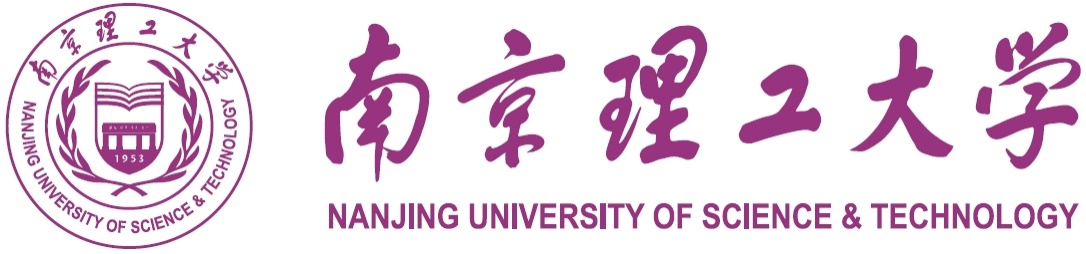 专业学位硕士论文膜分离光催化组合工艺的研究（题名和副题名）×××（作者姓名）校内导师姓名            ×××      教 授校外导师姓名学 位 类 别  专 业 名 称  研 究 方 向  公共行政管理/教育与科技管理/知识产权管理论文提交时间注1：注明《国际十进分类法UDC》的类号。附件2.2：学位论文书脊格式注：书脊根据学位论文厚薄用小四或五号楷体，博士学位论文必须有书脊，硕士学位论文可不用。附件2.4：英文封二格式 Master Degree Dissertation A new SAPT(DFT) method of ……By×××Supervised by Prof. ×××Nanjing University of  Science & TechnologySeptember, 2006附件2.5：声明和授权声明格式声  明本学位论文是我在导师的指导下取得的研究成果，尽我所知，在本学位论文中，除了加以标注和致谢的部分外，不包含其他人已经发表或公布过的研究成果，也不包含我为获得任何教育机构的学位或学历而使用过的材料。与我一同工作的同事对本学位论文做出的贡献均已在论文中作了明确的说明。研究生签名：                         年  月  日 学位论文使用授权声明南京理工大学有权保存本学位论文的电子和纸质文档，可以借阅或上网公布本学位论文的部分或全部内容，可以向有关部门或机构送交并授权其保存、借阅或上网公布本学位论文的部分或全部内容。对于保密论文，按保密的有关规定和程序处理。研究生签名：                          年  月  日 附件2.6：中文摘要摘    要本文研究了基于超分子化学作用的多孔聚偏氟乙烯（PVDF）膜的表面亲水改性及其在处理低浓度含油废水中的应用。首先，提出了基于超分子化学作用的多孔PVDF膜表面亲水改性的机理。超分子化学作用是基于分子间的非共价键相互作用而形成的分子聚集体的化学，主要研究两个或多个分子通过分子之间的非共价键的弱相互作用，如氢键、范德华力、偶极/偶极相互作用、……关键词：PVDF膜，超分子……附件2.7：英文摘要AbstractIn this dissertation, a research has been made on the surface hydrophilic modification of porous polyvinylidene fluoride(PVDF) membrane based on supramolecular chemistry process and its application in the treatment of low concentration oily wastewater. First, the mechanism of surface hydrophilic modification of PVDF membrane based on supramolecular Key word: PVDF membrane, ……附件2.8：目录目   录摘    要	- 33 -Abstract	- 34 -1 绪论	- 37 -1.1 TiO2光催化剂的主要分离技术 	- 37 -1.2 膜分离技术	- 37 -1.2.1 膜分离技术	- 37 -2 光催化—膜分离反映装置工艺特性研究	- 38 -2.1 试验装置的设计想	- 38 -2.2 滤膜的选择	- 38 -2.2.3 膜组件型式的选择	- 38 -致    谢	- 40 -参考文献	- 41 -附    录	- 42 -（注：一级标题、致谢、参考文献、附录等用4号加粗宋体，其余为小4号宋体，行距20磅）附件2.9：图表目录图表目录图2.1  实验装置示意图………………………………………………………………1……表2.1  聚丙烯中空纤维主要性能指标……………………………………………2……附件2.10：正文1 绪论党的十八届三中全会提出：“健全法规、规章、规范性文件备案审查制度”，“通过询问、质询、特定问题调查、备案审查等积极回应社会关切”……，1.2 国内外研究现状1.2.2 关于行政法规备案审查的研究关于行政法规备案审查的研究目前并不多，少量的研究成果主要体现在解决立法冲突、监督行政立法权、行政行为失范救济等方面，而这些恰好体现出了行政法规备案审查的功能和价值。1.2.2.1 解决立法冲突造成立法冲突的原因有多种，“奥地利宪政之父”凯尔森认为，“法律是由不同效力等级的规范体系组成”，因此，不同层次的规范之间不可避免会产生冲突，而解决冲突的途径就是建立司法审查制度。国内的学者认为，国务院立法在某些方面超越了权限……，曾祥华认为，《立法法》对授权立法的备案和裁决做了原则规定，这些规定同样适用于行政法规，只是应当进一步具体化，否则就会成为走过场。严存生和宋海彬认为解决立法冲突最终途径还是落实合法性审查和合理性审查机制。1.2.2.2 对行政立法的监督有学者认为行政立法有悖于契约立法的原理和分权理论，但由于社会事务的复杂多变，行政管理日趋专业化和技术化，行政立法以其时效性、专业性的特点，能够有效满足经济社会发展对立法的需求，因此行政立法在现实生活中作为一个“不得不予以容忍的祸害”存在。在这个前提下，如何避免行政机关受“理性经济人”的影响，出于部门利益和地方保护主义等立法缺陷制定“恶法”一直是学者们思考的问题。Solimine 提出要反思行政立法的价值，应该从行政立法的源头考虑如何避免行政立法带来的伤害。Moore通过研究发现新技术的发展为公众监督行政立法提供了便利。国内的学者通过翻译外国学者的著作介绍了国外立法机关对行政立法监督的情况。2 光催化—膜分离反映装置工艺特性研究2.1 试验装置的设计想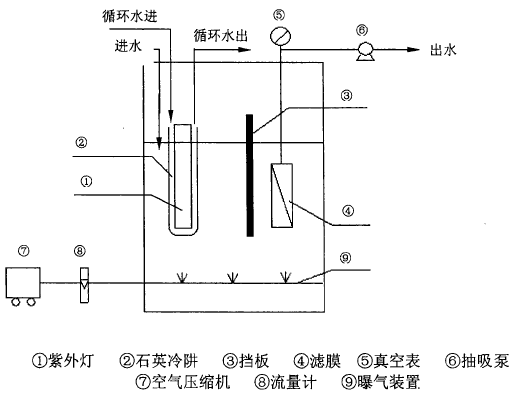 本实验所采用的实验装置工艺流程如图2.1.1所示。图2.1 实验装置示意图实验装置由PVC材料制成，总有效容积为SL。待处理的废水进入反应器后，与悬浮于水中的二氧化钦微粒相混合，在高压汞灯的照射下，发生降解作用，通过抽吸泵的抽吸，使中空纤维膜内形成负压，在压差作用下，降解后的水进入中空纤维膜内，经两侧收集管汇集后经抽吸泵出水，而二氧化钛微料则被滤膜挡住，留在反应器中。2.2 滤膜的选择……2.2.3 膜组件型式的选择……鉴于以上分析，本实验采用平板式聚丙烯中空纤维微滤膜组件，膜面积为0.2m2，该中空纤维膜组件是由直径为0.3mm~0.5mm的许多根中空纤维膜经集束封头后组成。这种膜由纺丝技术制造，不需要外加支撑材料，故具有结构紧揍，单位体积内膜的填装密度高，比表面积大的特点，其主要性能指标如下表：表2.1 聚丙烯中空纤维主要性能指标 附件2.11：致谢致    谢值此论文完稿之际，感激之情油然而生。………………附件2.12：参考文献参考文献[1]  Moore D.A. Conflicts of interest: challenges and solution in business, law and public policy. Cambridge University Press. 2005. pp114-115[2]  Fujishima A, Honda K．Electrochemical photolysis of water at semianducror Electrode[J]． Nature, 1972, 238:37-38[3]  Cristina Lizanla, Juhata Freer． Optimized Photodegrdaation of Reacvtie Blue 19 on TiO2 and ZnO suspensions[J]． Catalysis Today, 2002, 76:235-246…… [10]  [奥] 凯尔森. 法与国家的一般理论[M]. 沈宗灵译. 北京：中国大百科全书出版社，1996：77-78[11]  王锡锌. 公众参与和中国新公共运动的兴起[M]. 北京：中国法制出版社，2008：126…… [20]  周建国，陈谦. 中国MPA教育中长期发展的困境与出路[J]. 中国行政管理，2015（11）：151-155[21]  贾西津. 中国公民参与的非政府组织途径分析[J]. 中国非营利评论，2007（1）：15-33…… [30]  李豪. 地方人大常委会规范性文件备案审查制度研究[D]. 武汉：武汉大学，2012：5[31]  黄洪旺. 我国公众立法参与的制度化研究[D]. 福州：福建师范大学，2012：22-27…… [40]  汪红. 全国人大应设权利救济机构[N]. 法制晚报，2013，5（9）：A05[41]  陈晓英，真东. 三博士上书推开法规审查之门[N]. 法制日报，2003，12（31）……[50]  南方周末. 聚焦违宪审查第一悬案[EB/OL]. http://china.findlaw.cn/info/guojiafa/xianfa/weixianshencha/207276.html……附件2.13：附录附    录攻读硕士学位期间发表的论文和出版著作情况：攻读硕士学位期间参加的科学研究情况：攻读硕士学位期间学术成果获奖情况：性能指标膜壁厚40μm~50μm膜半径0.1μm ~0.2μm透气率>7.0×10-2cm3/cm2.s.cmHg纵向强度120MPa孔隙率40%~50%